DELIBERAÇÃO DA 100ª PLENÁRIA ORDINÁRIA 2020O Conselho de Arquitetura e Urbanismo do Amapá - CAU/AP, no uso das competências previstas no art. 34, inciso X da Lei n° 12.378, de 31 de dezembro de 2010 e no art. 9º do Regimento Interno do CAUA/AP e de acordo com as análises realizadas durante a 100ª Reunião Plenária Ordinária, realizada no dia 23 de junho de 2020, às 9h37min, via on line - Macapá –Amapá. Teve como pontos de pauta: Demonstrativo das perdas financeiras; avaliação de Fiscalização e Administrativo na pandemia; Panorama geral do processo eleitoral CAU 2020 – Treinamento da CEN e oque ocorrer.DELIBEROU:Aprovar por unanimidade o envio de ofício a Faculdade Apoena para verificar a situação do Curso de Pós Graduação em Engenharia de Segurança do Trabalho.Macapá-AP, 23 de junho de 2020.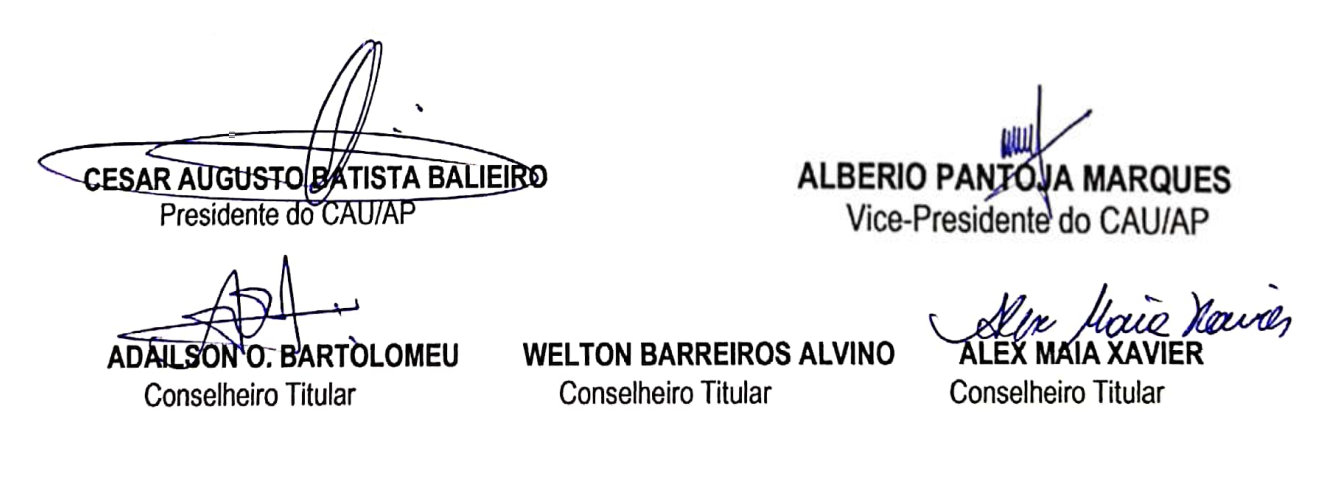 FOLHA DE VOTAÇÃO100ª REUNIÃO PLENÁRIA ORDINÁRIAFolha de VotaçãoProcessoInteressadoCAU/APAssuntoConsiderando como pauta Demonstrativo das perdas financeiras; avaliação de Fiscalização e Administrativo na pandemia; Panorama geral do processo eleitoral CAU 2020 – Treinamento da CEN e oque ocorrer.UFConselheiroVotaçãoVotaçãoVotaçãoVotaçãoUFConselheiroSimNãoAbst.Ausên.APCESAR AUGUSTO BATISTA BALIEIRO (PRESIDENTE)xAPANELIZA SMITH BRITO
(TITULAR)xAPWELTON BARREIROS ALVINO (TITULAR)xAPALBERIO PANTOJA MARQUES (VICE-PRESIDENTE)xAPALEX MAIA XAVIER (TITULAR)xHistórico da votação:Reunião Plenária (Ordinária) Nº 100Data: 23/06/2020Matéria em votação: O que ocorrerResultado da votação: Sim (4) Não (0) Abstenções (0) Ausências (1), Total (0) 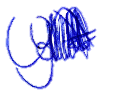 Ocorrências: 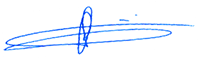 Secretário: Aline Aguiar Rodrigues           Condutor dos trabalhos (Presidente):Cesar Augusto Batista Balieiro                 Histórico da votação:Reunião Plenária (Ordinária) Nº 100Data: 23/06/2020Matéria em votação: O que ocorrerResultado da votação: Sim (4) Não (0) Abstenções (0) Ausências (1), Total (0) Ocorrências: Secretário: Aline Aguiar Rodrigues           Condutor dos trabalhos (Presidente):Cesar Augusto Batista Balieiro                 Histórico da votação:Reunião Plenária (Ordinária) Nº 100Data: 23/06/2020Matéria em votação: O que ocorrerResultado da votação: Sim (4) Não (0) Abstenções (0) Ausências (1), Total (0) Ocorrências: Secretário: Aline Aguiar Rodrigues           Condutor dos trabalhos (Presidente):Cesar Augusto Batista Balieiro                 Histórico da votação:Reunião Plenária (Ordinária) Nº 100Data: 23/06/2020Matéria em votação: O que ocorrerResultado da votação: Sim (4) Não (0) Abstenções (0) Ausências (1), Total (0) Ocorrências: Secretário: Aline Aguiar Rodrigues           Condutor dos trabalhos (Presidente):Cesar Augusto Batista Balieiro                 Histórico da votação:Reunião Plenária (Ordinária) Nº 100Data: 23/06/2020Matéria em votação: O que ocorrerResultado da votação: Sim (4) Não (0) Abstenções (0) Ausências (1), Total (0) Ocorrências: Secretário: Aline Aguiar Rodrigues           Condutor dos trabalhos (Presidente):Cesar Augusto Batista Balieiro                 Histórico da votação:Reunião Plenária (Ordinária) Nº 100Data: 23/06/2020Matéria em votação: O que ocorrerResultado da votação: Sim (4) Não (0) Abstenções (0) Ausências (1), Total (0) Ocorrências: Secretário: Aline Aguiar Rodrigues           Condutor dos trabalhos (Presidente):Cesar Augusto Batista Balieiro                 